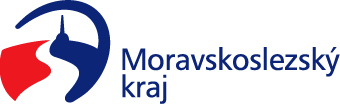 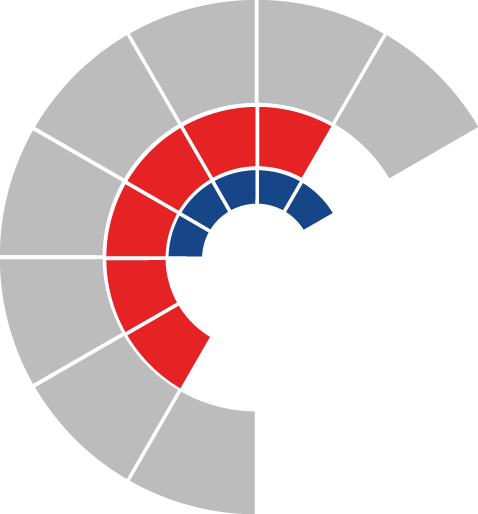 							Výbor pro životní prostředí zastupitelstva kraje 										 Výpis z usneseníČíslo jednání:	18		Datum konání:	9. 5. 2023		Číslo usnesení: 18/99Výbor pro životní prostředí zastupitelstva kraje1)	bere na vědomížádost subjektu Zoologická zahrada a botanický park Ostrava, příspěvková organizace, ze dne 8. 2. 2023 ve věci poskytnutí dotace na realizaci projektu „Environmentální vzdělávání v Zoo Ostrava“, dle přílohy č. 1 předloženého materiálu2)	doporučujezastupitelstvu krajerozhodnout poskytnout účelovou neinvestiční dotaci z rozpočtu kraje subjektu Zoologická zahrada a botanický park Ostrava, příspěvková organizace, IČO 00373249, na realizaci projektu „Environmentální vzdělávání v Zoo Ostrava“ ve výši 1.000.000 Kč, s časovou použitelností ode dne 1. 1. 2023 do dne 31. 12. 2023 a s tímto subjektem uzavřít smlouvu o poskytnutí dotace dle přílohy č. 2 předloženého materiáluZapsala: Olga Rezáková, v. r.V Ostravě dne 9. května 2023Ing. Zbyněk Gajdacz, MPA, v. r.člen výboru pro životní prostředí,pověřen Mgr. Zuzanou Klusovou, předsedkyní výboru pro životní prostředí, k vedení 18. jednání výboru pro životní prostředí